LUNDIMARDIJEUDIVENDREDISEM du 24/06 au 28/06 Tuiles aux amandes + yaourt nature 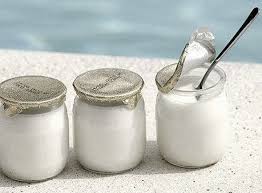 Fruits Pain beurre chocolat 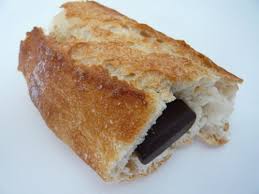 Lait Fruits  Pain emmental ou chèvre 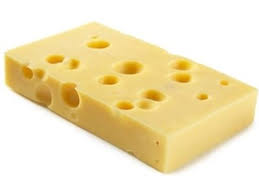 Fruits Cake Fruits Lait SEM du 1/07 au 5/07 Biscuits + compote 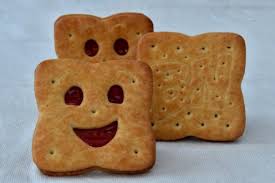 LaitFruits Pain beurre chocolat Lait 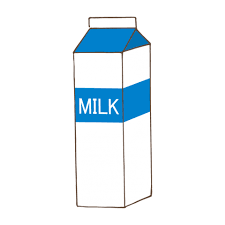 Fruits  Pain fromage à tartinerFruitsPain au chocolat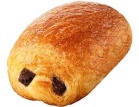 Fruits LaitBEL ETE A TOUS 